STRUTTURA DIDATTICA SPECIALE DI LINGUE E LETTERATURE STRANIERE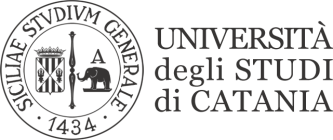                                                               RAGUSAFilologia germanica (a.a. 2021-22)Valeria Di Clemente PROVA IN ITINERE  DEL 14.12.2021Ragusa, 20.12.2021Numero di matricolaRisultatoY6200023122/301000003484 26/301000003747 24/30100006862 27/30